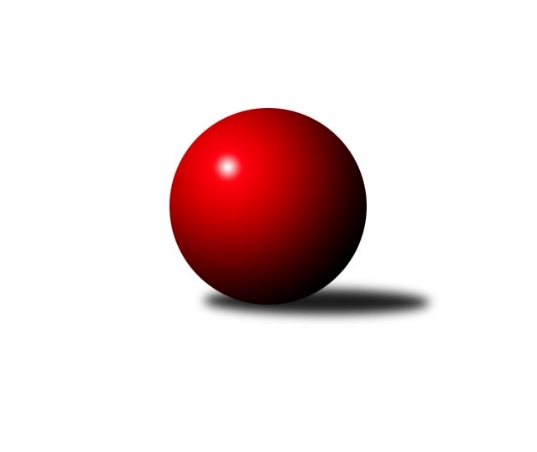 Č.4Ročník 2021/2022	3.6.2024 Východočeský přebor skupina A 2021/2022Statistika 4. kolaTabulka družstev:		družstvo	záp	výh	rem	proh	skore	sety	průměr	body	plné	dorážka	chyby	1.	Rokytnice n. J.	4	4	0	0	50 : 14 	(19.5 : 8.5)	2571	8	1766	805	35	2.	Milovice A	4	4	0	0	50 : 14 	(17.0 : 11.0)	2485	8	1720	766	40	3.	Poříčí A	4	3	0	1	46 : 18 	(14.5 : 13.5)	2570	6	1772	798	37.8	4.	Jičín B	4	2	0	2	36 : 28 	(6.0 : 4.0)	2491	4	1722	769	44.5	5.	Josefov A	4	2	0	2	32 : 32 	(22.5 : 15.5)	2483	4	1700	784	43.8	6.	Trutnov C	3	2	0	1	24 : 24 	(15.0 : 11.0)	2443	4	1745	698	59	7.	Rokytnice n. J. B	4	1	0	3	22 : 42 	(11.0 : 17.0)	2481	2	1753	728	66.5	8.	Vrchlabí C	4	1	0	3	18 : 46 	(10.0 : 20.0)	2378	2	1691	687	62.5	9.	Nová Paka B	3	0	0	3	14 : 34 	(8.5 : 17.5)	2382	0	1685	698	51.7	10.	Dvůr Kr. B	4	0	0	4	12 : 52 	(14.0 : 20.0)	2374	0	1700	673	65.3Tabulka doma:		družstvo	záp	výh	rem	proh	skore	sety	průměr	body	maximum	minimum	1.	Poříčí A	3	3	0	0	42 : 6 	(10.0 : 6.0)	2619	6	2647	2603	2.	Rokytnice n. J.	2	2	0	0	26 : 6 	(9.5 : 4.5)	2706	4	2720	2692	3.	Jičín B	3	2	0	1	34 : 14 	(4.0 : 2.0)	2524	4	2591	2464	4.	Milovice A	1	1	0	0	10 : 6 	(7.0 : 5.0)	2490	2	2490	2490	5.	Josefov A	2	1	0	1	16 : 16 	(12.5 : 11.5)	2409	2	2468	2350	6.	Nová Paka B	1	0	0	1	6 : 10 	(1.0 : 1.0)	2373	0	2373	2373	7.	Trutnov C	1	0	0	1	2 : 14 	(1.0 : 1.0)	2472	0	2472	2472	8.	Rokytnice n. J. B	2	0	0	2	10 : 22 	(10.0 : 14.0)	2425	0	2428	2421	9.	Vrchlabí C	2	0	0	2	6 : 26 	(3.0 : 11.0)	2399	0	2432	2365	10.	Dvůr Kr. B	2	0	0	2	6 : 26 	(10.0 : 14.0)	2355	0	2390	2319Tabulka venku:		družstvo	záp	výh	rem	proh	skore	sety	průměr	body	maximum	minimum	1.	Milovice A	3	3	0	0	40 : 8 	(10.0 : 6.0)	2484	6	2514	2449	2.	Rokytnice n. J.	2	2	0	0	24 : 8 	(10.0 : 4.0)	2503	4	2513	2493	3.	Trutnov C	2	2	0	0	22 : 10 	(14.0 : 10.0)	2428	4	2436	2420	4.	Josefov A	2	1	0	1	16 : 16 	(10.0 : 4.0)	2521	2	2587	2454	5.	Rokytnice n. J. B	2	1	0	1	12 : 20 	(1.0 : 3.0)	2477	2	2541	2412	6.	Vrchlabí C	2	1	0	1	12 : 20 	(7.0 : 9.0)	2368	2	2458	2277	7.	Poříčí A	1	0	0	1	4 : 12 	(4.5 : 7.5)	2520	0	2520	2520	8.	Jičín B	1	0	0	1	2 : 14 	(2.0 : 2.0)	2457	0	2457	2457	9.	Nová Paka B	2	0	0	2	8 : 24 	(7.5 : 16.5)	2387	0	2451	2323	10.	Dvůr Kr. B	2	0	0	2	6 : 26 	(4.0 : 6.0)	2383	0	2414	2352Tabulka podzimní části:		družstvo	záp	výh	rem	proh	skore	sety	průměr	body	doma	venku	1.	Rokytnice n. J.	4	4	0	0	50 : 14 	(19.5 : 8.5)	2571	8 	2 	0 	0 	2 	0 	0	2.	Milovice A	4	4	0	0	50 : 14 	(17.0 : 11.0)	2485	8 	1 	0 	0 	3 	0 	0	3.	Poříčí A	4	3	0	1	46 : 18 	(14.5 : 13.5)	2570	6 	3 	0 	0 	0 	0 	1	4.	Jičín B	4	2	0	2	36 : 28 	(6.0 : 4.0)	2491	4 	2 	0 	1 	0 	0 	1	5.	Josefov A	4	2	0	2	32 : 32 	(22.5 : 15.5)	2483	4 	1 	0 	1 	1 	0 	1	6.	Trutnov C	3	2	0	1	24 : 24 	(15.0 : 11.0)	2443	4 	0 	0 	1 	2 	0 	0	7.	Rokytnice n. J. B	4	1	0	3	22 : 42 	(11.0 : 17.0)	2481	2 	0 	0 	2 	1 	0 	1	8.	Vrchlabí C	4	1	0	3	18 : 46 	(10.0 : 20.0)	2378	2 	0 	0 	2 	1 	0 	1	9.	Nová Paka B	3	0	0	3	14 : 34 	(8.5 : 17.5)	2382	0 	0 	0 	1 	0 	0 	2	10.	Dvůr Kr. B	4	0	0	4	12 : 52 	(14.0 : 20.0)	2374	0 	0 	0 	2 	0 	0 	2Tabulka jarní části:		družstvo	záp	výh	rem	proh	skore	sety	průměr	body	doma	venku	1.	Jičín B	0	0	0	0	0 : 0 	(0.0 : 0.0)	0	0 	0 	0 	0 	0 	0 	0 	2.	Rokytnice n. J.	0	0	0	0	0 : 0 	(0.0 : 0.0)	0	0 	0 	0 	0 	0 	0 	0 	3.	Trutnov C	0	0	0	0	0 : 0 	(0.0 : 0.0)	0	0 	0 	0 	0 	0 	0 	0 	4.	Rokytnice n. J. B	0	0	0	0	0 : 0 	(0.0 : 0.0)	0	0 	0 	0 	0 	0 	0 	0 	5.	Nová Paka B	0	0	0	0	0 : 0 	(0.0 : 0.0)	0	0 	0 	0 	0 	0 	0 	0 	6.	Poříčí A	0	0	0	0	0 : 0 	(0.0 : 0.0)	0	0 	0 	0 	0 	0 	0 	0 	7.	Milovice A	0	0	0	0	0 : 0 	(0.0 : 0.0)	0	0 	0 	0 	0 	0 	0 	0 	8.	Vrchlabí C	0	0	0	0	0 : 0 	(0.0 : 0.0)	0	0 	0 	0 	0 	0 	0 	0 	9.	Dvůr Kr. B	0	0	0	0	0 : 0 	(0.0 : 0.0)	0	0 	0 	0 	0 	0 	0 	0 	10.	Josefov A	0	0	0	0	0 : 0 	(0.0 : 0.0)	0	0 	0 	0 	0 	0 	0 	0 Zisk bodů pro družstvo:		jméno hráče	družstvo	body	zápasy	v %	dílčí body	sety	v %	1.	Daniel Havrda 	Poříčí A 	8	/	4	(100%)		/		(%)	2.	Michal Sirový 	Dvůr Kr. B 	8	/	4	(100%)		/		(%)	3.	Slavomír Trepera 	Rokytnice n. J. 	8	/	4	(100%)		/		(%)	4.	Tomáš Fuchs 	Milovice A 	8	/	4	(100%)		/		(%)	5.	Miroslav Kužel 	Poříčí A 	8	/	4	(100%)		/		(%)	6.	Ladislav Křivka 	Jičín B 	8	/	4	(100%)		/		(%)	7.	Zdeněk Novotný st.	Rokytnice n. J. 	6	/	3	(100%)		/		(%)	8.	Jan Volf 	Rokytnice n. J. 	6	/	3	(100%)		/		(%)	9.	Petr Mařas 	Rokytnice n. J. 	6	/	3	(100%)		/		(%)	10.	Lukáš Sýs 	Rokytnice n. J. B 	6	/	3	(100%)		/		(%)	11.	Marie Kolářová 	Jičín B 	6	/	4	(75%)		/		(%)	12.	Pavel Jaroš 	Milovice A 	6	/	4	(75%)		/		(%)	13.	Jan Roza 	Poříčí A 	6	/	4	(75%)		/		(%)	14.	Vladimír Řehák 	Jičín B 	6	/	4	(75%)		/		(%)	15.	Jakub Petráček 	Poříčí A 	6	/	4	(75%)		/		(%)	16.	Vlastimil Hruška 	Milovice A 	4	/	2	(100%)		/		(%)	17.	Václav Kukla 	Trutnov C 	4	/	2	(100%)		/		(%)	18.	Václav Souček 	Milovice A 	4	/	2	(100%)		/		(%)	19.	Pavel Kaan 	Jičín B 	4	/	2	(100%)		/		(%)	20.	Karel Slavík 	Trutnov C 	4	/	3	(67%)		/		(%)	21.	Lukáš Rožnovský 	Josefov A 	4	/	3	(67%)		/		(%)	22.	Eva Fajstavrová 	Vrchlabí C 	4	/	3	(67%)		/		(%)	23.	Jaroslav Fajfer 	Nová Paka B 	4	/	3	(67%)		/		(%)	24.	Jan Bajer 	Nová Paka B 	4	/	3	(67%)		/		(%)	25.	Jiří Čapek 	Jičín B 	4	/	3	(67%)		/		(%)	26.	Petr Hrycík 	Josefov A 	4	/	4	(50%)		/		(%)	27.	Jiří Rücker 	Josefov A 	4	/	4	(50%)		/		(%)	28.	Lukáš Ludvík 	Josefov A 	4	/	4	(50%)		/		(%)	29.	Roman Kašpar 	Josefov A 	4	/	4	(50%)		/		(%)	30.	David Jaroš 	Milovice A 	4	/	4	(50%)		/		(%)	31.	Jana Votočková 	Vrchlabí C 	4	/	4	(50%)		/		(%)	32.	Jakub Hrycík 	Josefov A 	4	/	4	(50%)		/		(%)	33.	Pavel Müller 	Rokytnice n. J. B 	4	/	4	(50%)		/		(%)	34.	Jan Mařas 	Rokytnice n. J. 	4	/	4	(50%)		/		(%)	35.	David Chaloupka 	Trutnov C 	2	/	1	(100%)		/		(%)	36.	Ondra Kolář 	Milovice A 	2	/	1	(100%)		/		(%)	37.	Petr Kotek 	Trutnov C 	2	/	1	(100%)		/		(%)	38.	Zdeněk Novotný nejst.	Rokytnice n. J. B 	2	/	1	(100%)		/		(%)	39.	Milan Lauber 	Poříčí A 	2	/	1	(100%)		/		(%)	40.	Martin Pešta 	Nová Paka B 	2	/	1	(100%)		/		(%)	41.	Roman Stříbrný 	Rokytnice n. J. 	2	/	1	(100%)		/		(%)	42.	Filip Vízek 	Rokytnice n. J. B 	2	/	2	(50%)		/		(%)	43.	Martin Pacák 	Rokytnice n. J. 	2	/	2	(50%)		/		(%)	44.	Miroslav Souček 	Milovice A 	2	/	2	(50%)		/		(%)	45.	Martin Včeliš 	Milovice A 	2	/	2	(50%)		/		(%)	46.	Vladimír Šťastník 	Vrchlabí C 	2	/	2	(50%)		/		(%)	47.	Miroslav Včeliš 	Milovice A 	2	/	2	(50%)		/		(%)	48.	Jiří Kout 	Nová Paka B 	2	/	3	(33%)		/		(%)	49.	František Jankto 	Trutnov C 	2	/	3	(33%)		/		(%)	50.	Václava Krulišová 	Trutnov C 	2	/	3	(33%)		/		(%)	51.	Jiřina Šepsová 	Nová Paka B 	2	/	3	(33%)		/		(%)	52.	Jan Stejskal 	Vrchlabí C 	2	/	3	(33%)		/		(%)	53.	Martina Kramosilová 	Dvůr Kr. B 	2	/	3	(33%)		/		(%)	54.	Tomáš Cvrček 	Rokytnice n. J. B 	2	/	3	(33%)		/		(%)	55.	Josef Rychtář 	Vrchlabí C 	2	/	3	(33%)		/		(%)	56.	Jan Gábriš 	Poříčí A 	2	/	3	(33%)		/		(%)	57.	Jan Řebíček 	Rokytnice n. J. B 	2	/	4	(25%)		/		(%)	58.	Lubomír Šimonka 	Poříčí A 	2	/	4	(25%)		/		(%)	59.	Miroslav Šulc 	Dvůr Kr. B 	2	/	4	(25%)		/		(%)	60.	Tomáš Fejfar 	Trutnov C 	0	/	1	(0%)		/		(%)	61.	Kateřina Šmídová 	Dvůr Kr. B 	0	/	1	(0%)		/		(%)	62.	Roman Bureš 	Jičín B 	0	/	1	(0%)		/		(%)	63.	Věra Stříbrná 	Rokytnice n. J. B 	0	/	1	(0%)		/		(%)	64.	Šimon Fiebinger 	Trutnov C 	0	/	1	(0%)		/		(%)	65.	Petr Kynčl 	Vrchlabí C 	0	/	1	(0%)		/		(%)	66.	Pavel Řehák 	Josefov A 	0	/	1	(0%)		/		(%)	67.	Filip Hanout 	Rokytnice n. J. B 	0	/	1	(0%)		/		(%)	68.	Jan Krejcar 	Trutnov C 	0	/	1	(0%)		/		(%)	69.	Jaroslav Vízek 	Rokytnice n. J. B 	0	/	1	(0%)		/		(%)	70.	Lenka Havlínová 	Nová Paka B 	0	/	2	(0%)		/		(%)	71.	Vladimír Pavlata 	Jičín B 	0	/	2	(0%)		/		(%)	72.	Ladislav Malý 	Dvůr Kr. B 	0	/	2	(0%)		/		(%)	73.	Jan Vaníček 	Vrchlabí C 	0	/	2	(0%)		/		(%)	74.	Jiří Škoda 	Trutnov C 	0	/	2	(0%)		/		(%)	75.	Oldřich Kaděra 	Dvůr Kr. B 	0	/	2	(0%)		/		(%)	76.	Martina Fejfarová 	Vrchlabí C 	0	/	2	(0%)		/		(%)	77.	Jaroslav Lux 	Vrchlabí C 	0	/	3	(0%)		/		(%)	78.	Zuzana Hartychová 	Rokytnice n. J. B 	0	/	3	(0%)		/		(%)	79.	Jiří Brumlich 	Jičín B 	0	/	3	(0%)		/		(%)	80.	Pavel Beyr 	Nová Paka B 	0	/	3	(0%)		/		(%)	81.	Martin Kozlovský 	Dvůr Kr. B 	0	/	4	(0%)		/		(%)	82.	Pavel Hanout 	Rokytnice n. J. 	0	/	4	(0%)		/		(%)	83.	Martin Šnytr 	Dvůr Kr. B 	0	/	4	(0%)		/		(%)Průměry na kuželnách:		kuželna	průměr	plné	dorážka	chyby	výkon na hráče	1.	Rokytnice, 1-2	2510	1766	744	56.5	(418.5)	2.	Poříčí, 1-2	2500	1742	758	46.7	(416.8)	3.	Trutnov, 1-4	2480	1737	742	52.0	(413.3)	4.	SKK Jičín, 1-4	2478	1727	751	48.5	(413.1)	5.	Vrchlabí, 1-4	2474	1715	758	44.8	(412.4)	6.	Milovice, 1-2	2470	1743	727	43.0	(411.8)	7.	Nová Paka, 1-2	2449	1709	739	54.8	(408.2)	8.	Josefov, 1-2	2413	1670	743	43.0	(402.3)	9.	Dvůr Králové, 1-2	2394	1697	696	59.8	(399.1)Nejlepší výkony na kuželnách:Rokytnice, 1-2Rokytnice n. J.	2720	3. kolo	Slavomír Trepera 	Rokytnice n. J.	493	1. koloRokytnice n. J.	2692	1. kolo	Zdeněk Novotný st.	Rokytnice n. J.	486	3. koloPoříčí A	2520	3. kolo	Jan Mařas 	Rokytnice n. J.	480	1. koloVrchlabí C	2458	2. kolo	Miroslav Kužel 	Poříčí A	475	3. koloTrutnov C	2436	4. kolo	Petr Mařas 	Rokytnice n. J.	465	3. koloRokytnice n. J. B	2428	2. kolo	Daniel Havrda 	Poříčí A	460	3. koloRokytnice n. J. B	2421	4. kolo	Tomáš Cvrček 	Rokytnice n. J. B	456	2. koloRokytnice n. J. B	2412	1. kolo	Karel Slavík 	Trutnov C	451	4. kolo		. kolo	Jan Volf 	Rokytnice n. J.	447	3. kolo		. kolo	Jan Volf 	Rokytnice n. J.	446	1. koloPoříčí, 1-2Poříčí A	2647	4. kolo	Jakub Petráček 	Poříčí A	476	1. koloPoříčí A	2607	1. kolo	Milan Lauber 	Poříčí A	472	4. koloPoříčí A	2603	2. kolo	Miroslav Kužel 	Poříčí A	467	1. koloJičín B	2457	2. kolo	Miroslav Kužel 	Poříčí A	465	2. koloDvůr Kr. B	2414	1. kolo	Daniel Havrda 	Poříčí A	459	1. koloVrchlabí C	2277	4. kolo	Michal Sirový 	Dvůr Kr. B	456	1. kolo		. kolo	Miroslav Kužel 	Poříčí A	455	4. kolo		. kolo	Jakub Petráček 	Poříčí A	451	2. kolo		. kolo	Daniel Havrda 	Poříčí A	448	4. kolo		. kolo	Jan Roza 	Poříčí A	438	2. koloTrutnov, 1-4Milovice A	2488	3. kolo	David Jaroš 	Milovice A	441	3. koloTrutnov C	2472	3. kolo	Pavel Jaroš 	Milovice A	436	3. kolo		. kolo	Václava Krulišová 	Trutnov C	430	3. kolo		. kolo	Václav Kukla 	Trutnov C	427	3. kolo		. kolo	Tomáš Fuchs 	Milovice A	423	3. kolo		. kolo	František Jankto 	Trutnov C	423	3. kolo		. kolo	Karel Slavík 	Trutnov C	413	3. kolo		. kolo	Václav Souček 	Milovice A	408	3. kolo		. kolo	Šimon Fiebinger 	Trutnov C	400	3. kolo		. kolo	Miroslav Souček 	Milovice A	398	3. koloSKK Jičín, 1-4Jičín B	2591	1. kolo	Pavel Kaan 	Jičín B	465	1. koloJičín B	2517	3. kolo	Pavel Kaan 	Jičín B	465	3. koloRokytnice n. J.	2493	4. kolo	Vladimír Řehák 	Jičín B	448	1. koloJičín B	2464	4. kolo	Jiří Čapek 	Jičín B	447	1. koloJosefov A	2454	1. kolo	Lukáš Ludvík 	Josefov A	441	1. koloDvůr Kr. B	2352	3. kolo	Jiří Rücker 	Josefov A	440	1. kolo		. kolo	Zdeněk Novotný st.	Rokytnice n. J.	435	4. kolo		. kolo	Michal Sirový 	Dvůr Kr. B	431	3. kolo		. kolo	Ladislav Křivka 	Jičín B	430	4. kolo		. kolo	Slavomír Trepera 	Rokytnice n. J.	430	4. koloVrchlabí, 1-4Josefov A	2587	3. kolo	Pavel Jaroš 	Milovice A	464	1. koloMilovice A	2514	1. kolo	Petr Hrycík 	Josefov A	462	3. koloVrchlabí C	2432	1. kolo	Eva Fajstavrová 	Vrchlabí C	448	1. koloVrchlabí C	2365	3. kolo	Jakub Hrycík 	Josefov A	442	3. kolo		. kolo	Josef Rychtář 	Vrchlabí C	436	1. kolo		. kolo	Jiří Rücker 	Josefov A	436	3. kolo		. kolo	Roman Kašpar 	Josefov A	428	3. kolo		. kolo	David Jaroš 	Milovice A	423	1. kolo		. kolo	Jaroslav Lux 	Vrchlabí C	421	3. kolo		. kolo	Jana Votočková 	Vrchlabí C	419	1. koloMilovice, 1-2Milovice A	2490	2. kolo	Jiří Kout 	Nová Paka B	450	2. koloNová Paka B	2451	2. kolo	Tomáš Fuchs 	Milovice A	447	2. kolo		. kolo	Václav Souček 	Milovice A	446	2. kolo		. kolo	Vlastimil Hruška 	Milovice A	439	2. kolo		. kolo	Jan Bajer 	Nová Paka B	408	2. kolo		. kolo	Jiřina Šepsová 	Nová Paka B	405	2. kolo		. kolo	Jaroslav Fajfer 	Nová Paka B	405	2. kolo		. kolo	David Jaroš 	Milovice A	399	2. kolo		. kolo	Pavel Beyr 	Nová Paka B	392	2. kolo		. kolo	Lenka Havlínová 	Nová Paka B	391	2. koloNová Paka, 1-2Rokytnice n. J. B	2541	3. kolo	Lukáš Sýs 	Rokytnice n. J. B	457	3. koloNová Paka B	2483	1. kolo	Pavel Müller 	Rokytnice n. J. B	447	3. koloTrutnov C	2399	1. kolo	Martin Pešta 	Nová Paka B	442	1. koloNová Paka B	2373	3. kolo	Martin Pešta 	Nová Paka B	439	3. kolo		. kolo	Zdeněk Novotný nejst.	Rokytnice n. J. B	432	3. kolo		. kolo	Jiří Kout 	Nová Paka B	427	1. kolo		. kolo	Jan Řebíček 	Rokytnice n. J. B	423	3. kolo		. kolo	František Jankto 	Trutnov C	420	1. kolo		. kolo	Petr Kotek 	Trutnov C	413	1. kolo		. kolo	Jaroslav Fajfer 	Nová Paka B	409	1. koloJosefov, 1-2Rokytnice n. J.	2513	2. kolo	Jiří Rücker 	Josefov A	459	4. koloJosefov A	2468	4. kolo	Jan Volf 	Rokytnice n. J.	437	2. koloJosefov A	2350	2. kolo	Slavomír Trepera 	Rokytnice n. J.	432	2. koloNová Paka B	2323	4. kolo	Lukáš Ludvík 	Josefov A	425	2. kolo		. kolo	Petr Mařas 	Rokytnice n. J.	422	2. kolo		. kolo	Lukáš Ludvík 	Josefov A	420	4. kolo		. kolo	Jakub Hrycík 	Josefov A	418	2. kolo		. kolo	Jan Mařas 	Rokytnice n. J.	414	2. kolo		. kolo	Lukáš Rožnovský 	Josefov A	414	4. kolo		. kolo	Pavel Hanout 	Rokytnice n. J.	412	2. koloDvůr Králové, 1-2Milovice A	2449	4. kolo	David Jaroš 	Milovice A	477	4. koloTrutnov C	2420	2. kolo	Tomáš Fuchs 	Milovice A	437	4. koloDvůr Kr. B	2390	4. kolo	Martin Kozlovský 	Dvůr Kr. B	431	4. koloDvůr Kr. B	2319	2. kolo	Miroslav Šulc 	Dvůr Kr. B	431	4. kolo		. kolo	František Jankto 	Trutnov C	430	2. kolo		. kolo	Miroslav Šulc 	Dvůr Kr. B	428	2. kolo		. kolo	David Chaloupka 	Trutnov C	428	2. kolo		. kolo	Karel Slavík 	Trutnov C	423	2. kolo		. kolo	Michal Sirový 	Dvůr Kr. B	422	4. kolo		. kolo	Michal Sirový 	Dvůr Kr. B	420	2. koloČetnost výsledků:	6.0 : 10.0	3x	4.0 : 12.0	3x	2.0 : 14.0	4x	16.0 : 0.0	1x	14.0 : 2.0	5x	12.0 : 4.0	3x	10.0 : 6.0	1x